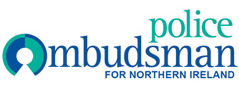 EQUALITY SCREENING REPORT October 2014 – December 2014Screening decision1.‘Screened in’ with Equality Impact Assessment2.‘Screened out’ with mitigation3.‘Screened out’ without mitigationPolicy TitlePolicy AimScreening decisionWitness PolicyThe policy sets out the rationale and legal basis for all employees of the Office who may be required to act in an official capacity as a witness on behalf of the Office. Screened out without mitigationDiscipline PolicyTo promote, encourage and support all employees to achieve and maintain high standards of conduct.Screened out without mitigationDNA Elimination PolicyTo ensure that processes and procedures are in place to preserve the investigative value of DNA during Policeombudsman investigations. Screened out without mitigation